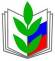 ПРОФСОЮЗ РАБОТНИКОВ НАРОДНОГО ОБРАЗОВАНИЯ И НАУКИ РФПОЛЕВСКАЯ ГОРОДСКАЯ ОРГАНИЗАЦИЯ ПРОФСОЮЗАПРАВОВОЙ  ВЕСТНИК (1 декабря 2020)ГРАФИК  ОТПУСКОВГрафик отпусков - это локальный нормативный акт, обязательный как для работодателя, так и для работников. График отпусков нужно принять не позднее, чем за 2 недели до нового года, т.е. в 2020 году до 17 декабря включительно.	График отпусков принимается в порядке, установленном статьей 372 ТК РФ, по согласованию с представительным органом работников ( профсоюзная организация, профком) образовательной организации. Поэтому работодателю следует предусмотреть для этого дополнительное время:- 5 рабочих дней на получение мотивированного ответа первичной профсоюзной организации;- 3 дня на дополнительные консультации (если они понадобятся).При составлении графиков отпусков должны учитываться требования законодательства о предоставлении отдельным категориям работников права на использование отпуска в удобное для них время: по желанию мужа ежегодный отпуск предоставляется в период нахождения его жены в отпуске по беременности и родам независимо от времени его непрерывной работы у данного работодателя (ст. 122 ТК РФ);женщинам - перед отпуском по беременности и родам или непосредственно после него (ст. 122 ТК РФ);работникам в возрасте до восемнадцати лет (ст. 122 ТК РФ);работникам, усыновившим ребенка (детей) в возрасте до трех месяцев (ст. 122 ТК РФ);родителям (опекуны, попечители, приемные родители), воспитывающие ребенка-инвалида в возрасте до восемнадцати лет (ст. 262.1 ТК РФ);ветеранам боевых действий (ст. 16 ТК РФ) и инвалиды войны (на основании ст. 14 Федерального закона от 12 января 1995 г. № 5 "О ветеранах"); некоторым категориям граждан, подвергшихся воздействию радиации (на основании Федерального закона "О социальной защите граждан, подвергшихся воздействию радиации вследствие катастрофы на Чернобыльской АЭС"); лицам, награжденным нагрудным знаком "Почетный донор России" (на основании ст. 23 Закона РФ от 20 июля 2012 г. № 125-ФЗ  "О донорстве крови и ее компонентов"). 	Если работник по какой-либо причине не может использовать отпуск в дни, определенные графиком, он вправе обратиться к работодателю с просьбой о его переносе (письменно и до 17 декабря).	Кроме того, несмотря на то, что отпуск предоставляется обычно целиком, ст. 125 ТК РФ устанавливает, что по соглашению между работником и работодателем ежегодный оплачиваемый отпуск может быть разделен на части, но при этом неделимая часть отпуска должна составлять не менее 14 календарных дней.